 المملكة الأردنية الهاشمية 
مؤسسة محافظتي التطوعية مبادرة أسبوع الوئام الأردني ( سلام الأجيال )
الأسبوع العالمي للوئام بين الأديان))

رسم جدارية الوئام و المحبة بين الأديان .  
المكان : محافظة اربد ـ مدينة الحسن الرياضية 
الزمان : يوم السبت الساعة 9:00 صباحاً 
التاريخ : 6/2/2016 
المشاركين : ثلة من علماء المسلمين و يترأسهم معالي الشيخ عبد الرحيم العكور ورجال الدين المسيحي ويترأسهم المطران فيلمونس مخامره والشباب وأبناء المجتمع المحلي 
عنوان النشاط : جداريه المحبة والوئام بين الأديان


بدأت فعاليات رسم الجدارية في تمام التاسعة صباحاً واستمرت لما يزيد عن ستة ساعات ليكون العمل متقنا وعلى ما يجب أن يكون به ، حيث اشتملت الجدارية على خمس لوحات فنية كبيرة تغطي معاني الوئام والمحبة ضمن مبادرة أسبوع الوئام الأردني سلام الأجيال الذي أطلقته مؤسسة محافظتي التطوعية في الأسبوع العالمي للوئام بين الأديان .



1)- اللوحة الأولى 
لوحة روحان في جسد : حيث اشتملت اللوحة على كفان تلتقي إحداهما والأخرى كأنهما يتصافحان حاملة في ثناياها معان عميقة لمفهوم العيش المشترك الذي يتخطى مفهوم التعايش الطيب ومعاني الوئام والمحبة والسلام حيث تحمل احد الكفين الهلال الذي يرمز إلى الدين الإسلامي الحنيف وتحمل اليد الأخرى الصليب الذي يرمز إلى الديانة المسيحية ويلتقيان معاً في لوحة واحدة اسمها الأردن .




2)- اللوحة الثالثة:وحة متوائمون إلى الأبد: حيث تمثل اللوحة رسم عن حبل متصل إلى ما لا نهاية من الأهلة و الصلبان تمثل الديانتان الإسلامية والمسيحية وتبقى نهايتها مفتوحة على طول الزمن وعلى مدى الأيام.



3)- اللوحة الثالثة :
وعنوانها الدين لله والوطن للجميع : حيث تحتوي اللوحة على رسمان يعبر احدهما عن مسجد والأخر عن كنيسة يلتقيان في جدار مشترك اسمه حسن الجوار والمحبة والوئام .


4)- أما اللوحتان الرابعة والخامسة فقد عنوانهما بأحرف من ذهب تخلد على جدار الزمن محبتنا وعيشنا المشترك حيث احتوت على عبارات تخلد المناسبة للترويج للأسبوع العالمي للوئام بين الأديان الذي أطلقه جلالة الملك عبد الله الثاني ابن الحسين المعظم على مستوى العالم ومبادرة أسبوع الوئام الأردني سلام الأجيال الذي أطلقته مؤسسة محافظتي التطوعية .ملاحظة : 
 
. هذه الفعالية تأتي ضمن 10 فعاليات لمبادرة اسبوع الوئام الأردني سلام الأجيال لعام  مؤسسة محافظتي التطوعية 2016



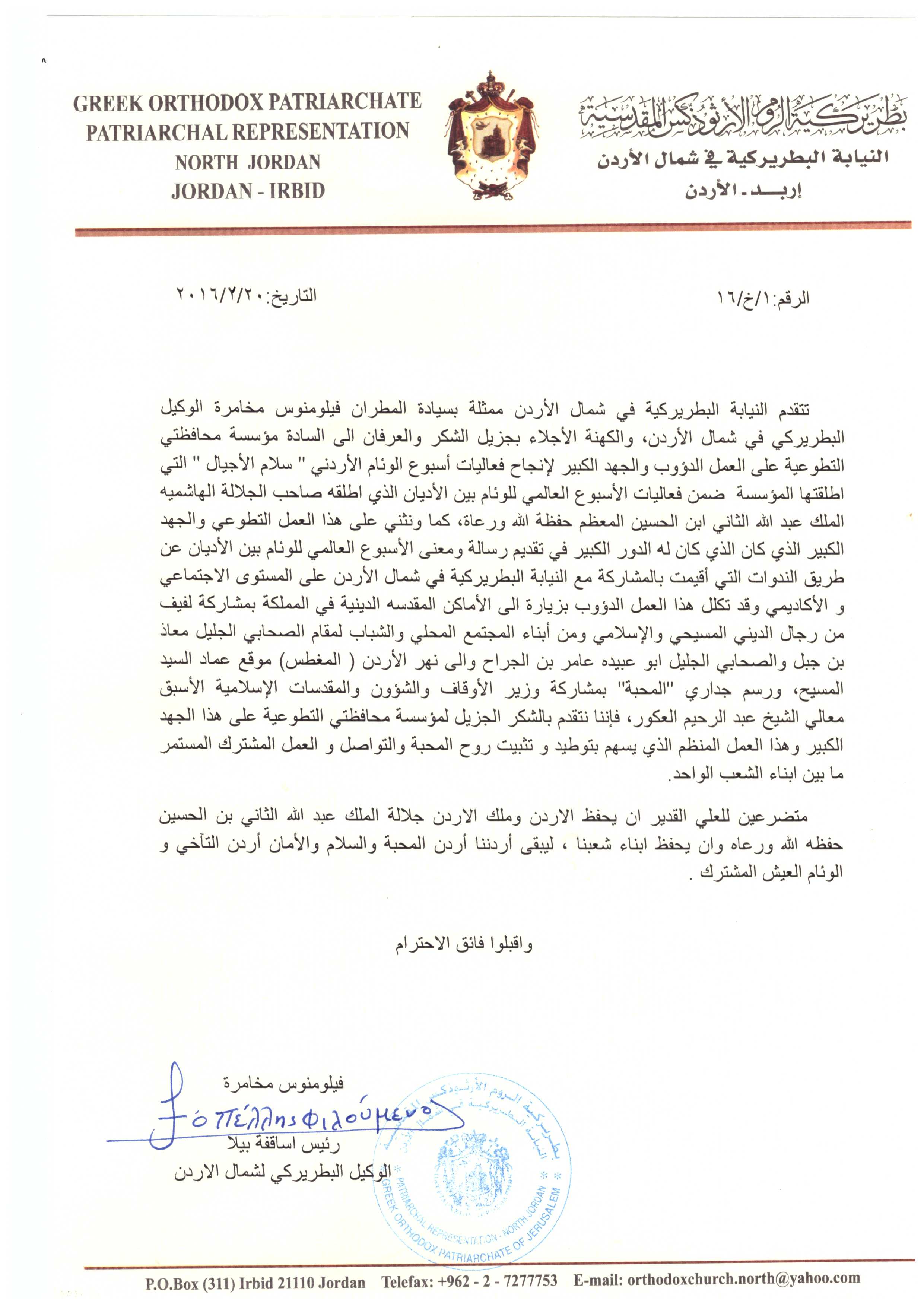 